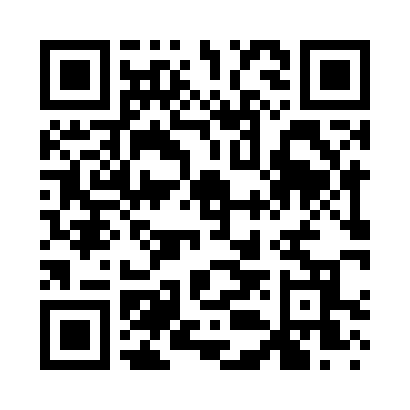 Prayer times for South Belmar, New Jersey, USAMon 1 Jul 2024 - Wed 31 Jul 2024High Latitude Method: Angle Based RulePrayer Calculation Method: Islamic Society of North AmericaAsar Calculation Method: ShafiPrayer times provided by https://www.salahtimes.comDateDayFajrSunriseDhuhrAsrMaghribIsha1Mon3:535:311:004:598:2910:072Tue3:545:311:004:598:2910:063Wed3:555:321:014:598:2910:064Thu3:565:321:014:598:2910:055Fri3:565:331:014:598:2910:056Sat3:575:341:014:598:2810:047Sun3:585:341:014:598:2810:048Mon3:595:351:015:008:2810:039Tue4:005:361:015:008:2710:0310Wed4:015:361:025:008:2710:0211Thu4:025:371:025:008:2610:0112Fri4:035:381:025:008:2610:0013Sat4:045:381:025:008:259:5914Sun4:055:391:025:008:259:5915Mon4:065:401:025:008:249:5816Tue4:075:411:024:598:249:5717Wed4:085:411:024:598:239:5618Thu4:105:421:024:598:229:5519Fri4:115:431:024:598:219:5420Sat4:125:441:034:598:219:5321Sun4:135:451:034:598:209:5122Mon4:145:461:034:598:199:5023Tue4:165:471:034:598:189:4924Wed4:175:471:034:588:179:4825Thu4:185:481:034:588:179:4726Fri4:195:491:034:588:169:4527Sat4:215:501:034:588:159:4428Sun4:225:511:034:578:149:4329Mon4:235:521:034:578:139:4130Tue4:245:531:034:578:129:4031Wed4:265:541:024:568:119:39